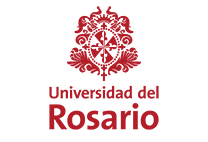 Universidad del Rosario – Comité de Ética en Investigación en Ciencias SocialesLista de verificación para experimentos económicosTítulo del estudio: Directora de Protocolo: ObligacionesEl Director de Protocolo se compromete a ajustarse a las Normas Éticas para la Realización de Experimentos de la Universidad del Rosario.Nombre:Fecha:1. ¿El estudio involucra a participantes que no pueden dar su consentimiento informado? (por ejemplo, personas con problemas de aprendizaje)□ Sí□ No2. ¿La investigación involucra a otros grupos vulnerables? (por ejemplo, minorías, niños, personas con deterioro cognitivo)□ Sí□ No3. ¿Involucrará el estudio la discusión de temas delicados? (por ejemplo, uso de drogas, preferencias políticas, actividad sexual)□ Sí□ No4. ¿Se administrarán fármacos, placebos u otras sustancias a los participantes del estudio o el estudio implicará procedimientos invasivos, intrusivos o potencialmente dañinos de algún tipo?□ Sí□ No5. ¿Es probable que el estudio produzca dolor o molestias más que leves?□ Sí□ No6. ¿Podría el estudio inducir estrés psicológico o ansiedad o causar daño o consecuencias negativas más allá de los riesgos encontrados en la vida normal?□ Sí□ No7. ¿El estudio implicará pruebas prolongadas o repetitivas?□ Sí□ No8. ¿El estudio recopilará datos administrativos o seguros que permitan al investigador identificar de manera única a los participantes?□ Sí□ No9. ¿Existe la posibilidad de que la seguridad del investigador esté en entredicho?□ Sí□ No10. ¿Se utilizará el engaño?□ Sí□ No